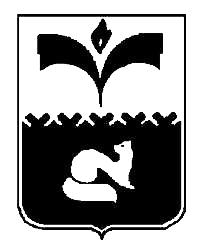 ДУМА ГОРОДА ПОКАЧИХанты-Мансийский автономный округ-ЮграРЕШЕНИЕот 27.08.015  				                                         № 75	Рассмотрев обращение депутатов Думы города Нефтеюганска к временно исполняющей обязанности Губернатора Ханты-Мансийского автономного округа-Югры Н.В. Комаровой в соответствии с частью 5 статьи 23 Регламента Думы города Покачи, утвержденного  решением Думы города Покачи от 22.10.2010 № 84, Дума городаРЕШИЛА:1. Предложение Депутатов Думы города Нефтеюганска об обращении к временно исполняющей обязанности Губернатора Ханты-Мансийского автономного округа-Югры, содержащееся в решении Думы города Нефтеюганска от 24.06.2015 № 1067-V принять к сведению.2. Предложение Депутатов Думы города Нефтеюганска об обращении к временно исполняющей обязанности Губернатора Ханты-Мансийского автономного округа-Югры, содержащееся в решении Думы города Нефтеюганска от 10.07.2015 № 1088-V принять к сведению. 3. Поручить  исполняющему обязанности председателя Думы города Покачи С.А. Дмитрюку направить в Думу города Нефтеюганска обращение с отношением Думы города Покачи к изменениям в действующее законодательство, предлагаемым депутатами Думы города Нефтеюганска (приложение).4. Контроль за исполнением решения возложить на  исполняющего обязанности председателя  Думы города Покачи  С.А. Дмитрюка. Исполняющий обязанностипредседателя  Думы города Покачи                                С.А. Дмитрюк                                                                                    Приложение к решению Думы города Покачиот_________________№_______Главе города НефтеюганскаН.Е. ЦыбулькоУважаемый Николай Ефимович!Изучив обращение депутатов Думы города Нефтеюганска к временно исполняющей обязанности губернатора Ханты-Мансийского автономного округа – Югры  Комаровой Н.В., содержащееся в решении Думы города Нефтеюганска от 24.06.2015 № 1067-V сообщаем, что для города Покачи не характерна ситуация дефицита жилья на вторичном рынке, не позволяющая приобрести жилые помещения для обеспечения лиц, установленных Законом Ханты-Мансийского автономного округа – Югры от 09.06.2009 № 86-оз.  Кроме того считаем, что в пункте 7 Порядка предоставления детям-сиротам и детям, оставшимся без попечения родителей, лицам из числа детей-сирот и детей, оставшихся без попечения родителей, благоустроенных жилых помещений специализированного жилищного фонда по договорам найма специализированных жилых помещений в Ханты-Мансийском автономном округе – Югре, утвержденным Постановлением Правительства Ханты-Мансийском автономном округа – Югры от 29.12.2012 № 559-п уже содержатся достаточные основания для приобретения жилья в другом населенном пункте. Предлагаемые изменения, содержащиеся в решении Думы города Нефтеюганска могут повлечь за собой принуждение к переселению в другой населенный пункт.Также в ходе заседания Думы города Покачи был рассмотрен вопрос о поддержке обращения главы города Нефтеюганска и Депутатов Думы города Нефтеюганска к временно исполняющей обязанности Губернатора Ханты-Мансийского автономного округа-Югры Н. В. Комаровой о внесении изменений в статью 14 Закона Ханты-Мансийского автономного округа – Югры от 09.06.2009 № 86-оз «О дополнительных гарантиях и дополнительных мерах социальной поддержки детей-сирот и детей, оставшихся без попечения родителей, лиц из числа детей-сирот и детей, оставшихся без попечения родителей, усыновителей, приемных родителей в Ханты-Мансийском автономном округе-Югре».  Депутаты Думы города Покачи в целом поддерживают изменения, содержащиеся в решении Думы города Нефтеюганска от 10.07.2015 № 1088-V. Однако, хочу обратить Ваше внимание на предлагаемый Вами способ исчисления субсидии  в случае изложенном в пункте «в». Вероятно, специалист, составлявший предложения по внесению изменения в действующее законодательство Ханты-Мансийского автономного округа-Югры, допустил ошибку при выведении формулы, по которой должна рассчитываться субсидия. Субсидия в случае, если количество приобретенных квадратных метров жилья более минимального норматива и нормативная стоимость жилья на момент составления выше, чем на момент утверждения бюджета ХМАО-Югры не может быть значительно ниже, если имеет место одно из условий увеличения субсидии.Кроме того, предложенный метод исчисления может не соответствовать нормам бюджетного законодательства и нормам Закона «О контрактной системе в сфере закупок товаров, работ, услуг для государственных и муниципальных нужд. Об обращении депутатов Думы городаНефтеюганска к временно исполняющейобязанности Губернатора Ханты–Мансийского автономного округа-Югры Н.В. Комаровой 